Additional file 1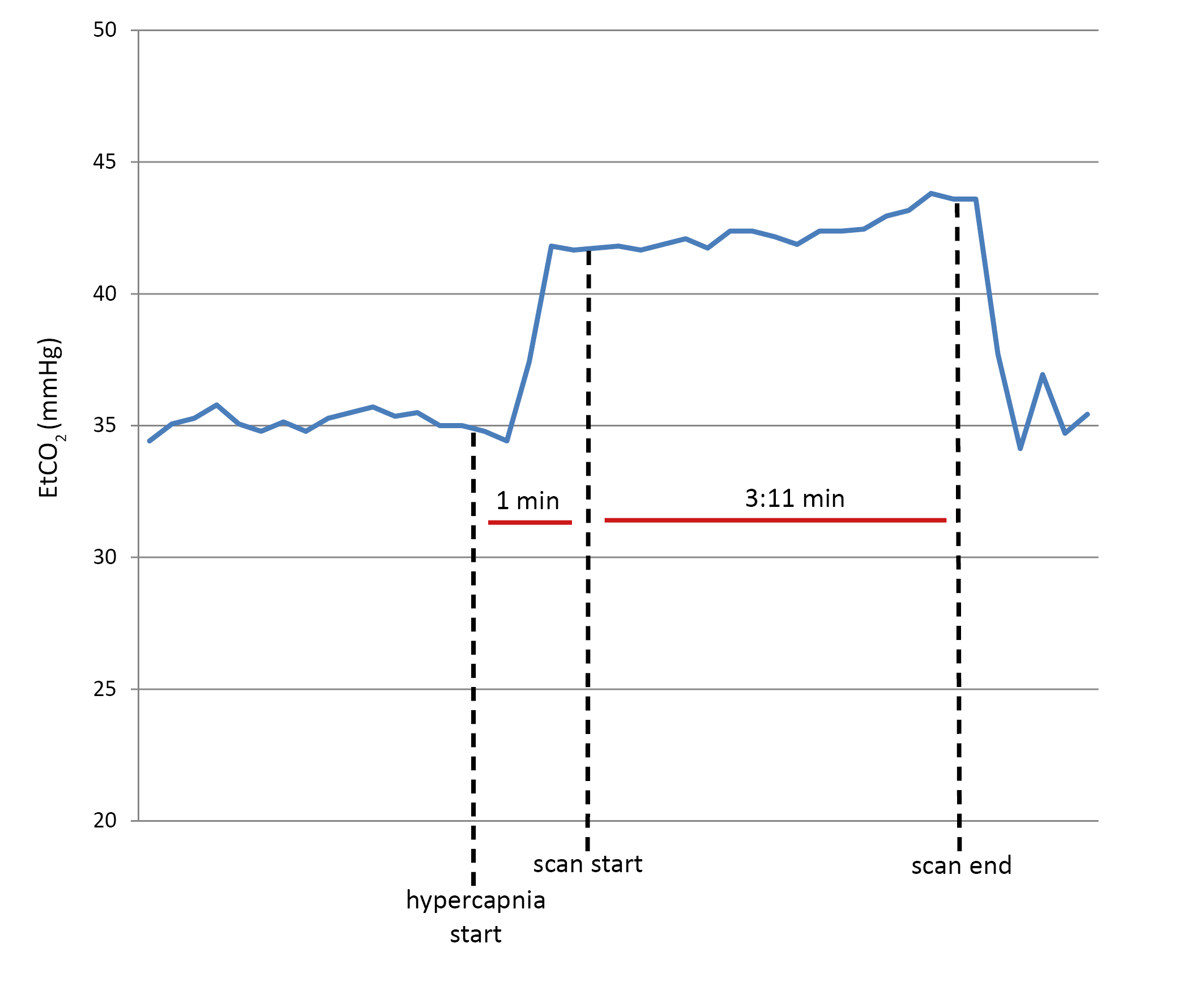 Fig. S1. Hypercapnia challenge (EtCO2 on y-axis) and timing of 3DT1-weighted sequence acquisition for Subject 7.